О внесении изменений в постановлениеАдминистрации ЗАТО г. Зеленогорска от 03.02.2014 № 19-п «Об утверждении Перечней муниципального имущества, свободного от прав третьих лиц (за исключением  имущественных прав некоммерческих организаций, субъектов малого и среднего предпринимательства)»Рассмотрев заявление Муниципального бюджетного учреждения «Молодёжный центр» от 12.10.2017 № 14-06/451, а также в целях уточнения состава имущества, включенного в Перечень муниципального имущества, свободного от прав третьих лиц (за исключением имущественных прав некоммерческих организаций), предназначенного для предоставления во владение и (или) в пользование на долгосрочной основе социально ориентированным некоммерческим организациям, на основании пункта 7 статьи 31.1 Федерального закона от 12.01.1996 № 7-ФЗ «О некоммерческих организациях», Порядка формирования, ведения и обязательного опубликования перечней муниципального имущества, свободного от прав третьих лиц (за исключением имущественных прав некоммерческих организаций, субъектов малого и среднего предпринимательства), утвержденного постановлением Администрации ЗАТО г. Зеленогорска от 13.12.2013 № 521-п, руководствуясь Уставом города, ПОСТАНОВЛЯЮ:1. Внести в постановление Администрации ЗАТО г. Зеленогорска от 03.02.2014 № 19-п «Об утверждении Перечней муниципального имущества, свободного от прав третьих лиц (за исключением имущественных прав некоммерческих организаций, субъектов малого и среднего предпринимательства)» изменения, изложив приложение № 1 «Перечень муниципального имущества, свободного от прав третьих лиц (за исключением имущественных прав некоммерческих организаций), предназначенного для предоставления во владение и (или) в пользование на долгосрочной основе социально ориентированным некоммерческим организациям» в редакции согласно приложению к настоящему постановлению.                                       2. Настоящее постановление вступает в силу в день, следующий за днем его опубликования в газете «Панорама», и подлежит размещению в информационно-телекоммуникационной сети «Интернет» на официальном сайте Администрации ЗАТО г. Зеленогорска www.zeladmin.ru.Глава Администрации ЗАТО г. Зеленогорска                                	   	                           А.Я. ЭйдемиллерПЕРЕЧЕНЬмуниципального имущества, свободного от прав третьих лиц                                    (за исключением имущественных прав некоммерческих организаций), предназначенного для предоставления во владение и (или) в пользование                  на долгосрочной основе социально ориентированным некоммерческим организациям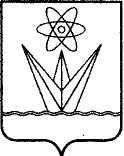 АДМИНИСТРАЦИЯЗАКРЫТОГО АДМИНИСТРАТИВНО – ТЕРРИТОРИАЛЬНОГО ОБРАЗОВАНИЯ  ГОРОДА  ЗЕЛЕНОГОРСКА КРАСНОЯРСКОГО КРАЯП О С Т А Н О В Л Е Н И ЕАДМИНИСТРАЦИЯЗАКРЫТОГО АДМИНИСТРАТИВНО – ТЕРРИТОРИАЛЬНОГО ОБРАЗОВАНИЯ  ГОРОДА  ЗЕЛЕНОГОРСКА КРАСНОЯРСКОГО КРАЯП О С Т А Н О В Л Е Н И ЕАДМИНИСТРАЦИЯЗАКРЫТОГО АДМИНИСТРАТИВНО – ТЕРРИТОРИАЛЬНОГО ОБРАЗОВАНИЯ  ГОРОДА  ЗЕЛЕНОГОРСКА КРАСНОЯРСКОГО КРАЯП О С Т А Н О В Л Е Н И ЕАДМИНИСТРАЦИЯЗАКРЫТОГО АДМИНИСТРАТИВНО – ТЕРРИТОРИАЛЬНОГО ОБРАЗОВАНИЯ  ГОРОДА  ЗЕЛЕНОГОРСКА КРАСНОЯРСКОГО КРАЯП О С Т А Н О В Л Е Н И Е08.12.2017г. Зеленогорск№304-пПриложение к постановлению Администрации ЗАТО г. Зеленогорска                                                                              от 08.12.2017  № 304-пПриложение № 1 к постановлению Администрации ЗАТО г. Зеленогорска                                                                              от 03.02.2014  № 19-п№ п. п.Наименование муниципального имуществаМестонахождение муниципального имуществаОбщая площадь, кв. м1Помещение № 1г. Зеленогорск, ул. Гагарина, 182324,72Помещение № 4г. Зеленогорск, ул. Гагарина, 18, пом. 478,4